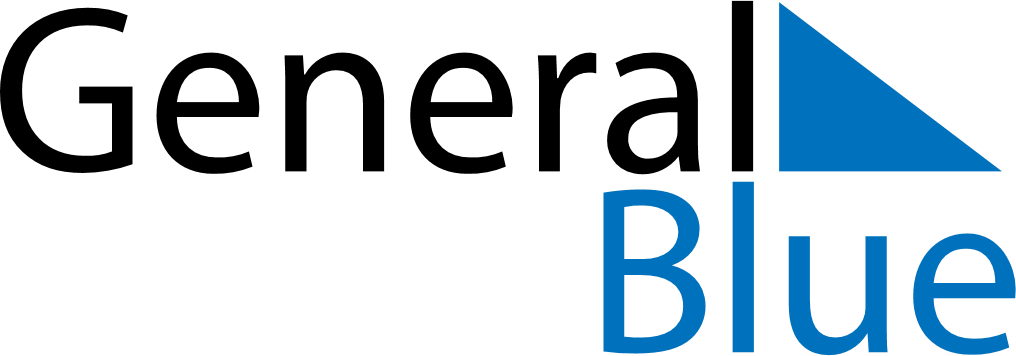 April 2024April 2024April 2024April 2024April 2024April 2024Akrehamn, Rogaland, NorwayAkrehamn, Rogaland, NorwayAkrehamn, Rogaland, NorwayAkrehamn, Rogaland, NorwayAkrehamn, Rogaland, NorwayAkrehamn, Rogaland, NorwaySunday Monday Tuesday Wednesday Thursday Friday Saturday 1 2 3 4 5 6 Sunrise: 7:05 AM Sunset: 8:21 PM Daylight: 13 hours and 16 minutes. Sunrise: 7:02 AM Sunset: 8:23 PM Daylight: 13 hours and 21 minutes. Sunrise: 6:59 AM Sunset: 8:25 PM Daylight: 13 hours and 26 minutes. Sunrise: 6:56 AM Sunset: 8:28 PM Daylight: 13 hours and 32 minutes. Sunrise: 6:53 AM Sunset: 8:30 PM Daylight: 13 hours and 37 minutes. Sunrise: 6:50 AM Sunset: 8:32 PM Daylight: 13 hours and 42 minutes. 7 8 9 10 11 12 13 Sunrise: 6:47 AM Sunset: 8:35 PM Daylight: 13 hours and 47 minutes. Sunrise: 6:44 AM Sunset: 8:37 PM Daylight: 13 hours and 53 minutes. Sunrise: 6:41 AM Sunset: 8:40 PM Daylight: 13 hours and 58 minutes. Sunrise: 6:38 AM Sunset: 8:42 PM Daylight: 14 hours and 3 minutes. Sunrise: 6:35 AM Sunset: 8:44 PM Daylight: 14 hours and 8 minutes. Sunrise: 6:32 AM Sunset: 8:47 PM Daylight: 14 hours and 14 minutes. Sunrise: 6:30 AM Sunset: 8:49 PM Daylight: 14 hours and 19 minutes. 14 15 16 17 18 19 20 Sunrise: 6:27 AM Sunset: 8:51 PM Daylight: 14 hours and 24 minutes. Sunrise: 6:24 AM Sunset: 8:54 PM Daylight: 14 hours and 29 minutes. Sunrise: 6:21 AM Sunset: 8:56 PM Daylight: 14 hours and 35 minutes. Sunrise: 6:18 AM Sunset: 8:59 PM Daylight: 14 hours and 40 minutes. Sunrise: 6:15 AM Sunset: 9:01 PM Daylight: 14 hours and 45 minutes. Sunrise: 6:12 AM Sunset: 9:03 PM Daylight: 14 hours and 50 minutes. Sunrise: 6:10 AM Sunset: 9:06 PM Daylight: 14 hours and 56 minutes. 21 22 23 24 25 26 27 Sunrise: 6:07 AM Sunset: 9:08 PM Daylight: 15 hours and 1 minute. Sunrise: 6:04 AM Sunset: 9:10 PM Daylight: 15 hours and 6 minutes. Sunrise: 6:01 AM Sunset: 9:13 PM Daylight: 15 hours and 11 minutes. Sunrise: 5:59 AM Sunset: 9:15 PM Daylight: 15 hours and 16 minutes. Sunrise: 5:56 AM Sunset: 9:18 PM Daylight: 15 hours and 21 minutes. Sunrise: 5:53 AM Sunset: 9:20 PM Daylight: 15 hours and 26 minutes. Sunrise: 5:50 AM Sunset: 9:22 PM Daylight: 15 hours and 32 minutes. 28 29 30 Sunrise: 5:48 AM Sunset: 9:25 PM Daylight: 15 hours and 37 minutes. Sunrise: 5:45 AM Sunset: 9:27 PM Daylight: 15 hours and 42 minutes. Sunrise: 5:42 AM Sunset: 9:30 PM Daylight: 15 hours and 47 minutes. 